Minutes of the Me ting of the Wheatland Family & Community Support Services (WFCSS) held at the Wheatland County Offices, June 22, 2022Chair:WFCSS Interim CAO Recording Secreta	:D. Burke, Village of Rockyford (regrets)C. Schindel, Village of HussarR. Bryan, Village of StandardD. Biggar, Wheatland CountyS. Laprise, Wheatland CountyA. Geeraert, Village of Rockyford (alternate)C. GaudetC. HarderCall to Order and related BusinessBIGGAR CALLED the meeting to order at 7:04pmResolution 22-06-17 Approval ofAgendaLAPRISE MOVED approval of the agenda.Carried.Resolution 22-06-18 Approve Regular MeetingSCHINDEL MOVED approval of the amended minutes of the Regular Boarc Meeting of June 1, 2022.Carried.ReportsResolution 22-06-19Financial ServicesResolution 22-06-20Financial ServicesStaff ReportsBRYAN MOVED to accept the Financial Statements for May 2022 as presented.Carried.LAPRISE MOVED approval of the May 2022 Reconciliation report for WFCSS as presented.Carried.Resolution 22-06-21Financial ServicesResolution 22-06-22Financial ServicesResolution 22-06-23 Staff Report OperationsBRYAN MOVED acceptance of the monthly GIC report as presented.Carried.BIGGAR MOVED acceptance of the May 2022 payroll report as presented.Carried.BRYAN MOVED approval of the Operations Report as presented. Key points of interest include Lunch and Learn update, Meals on Wheels, Good Food Box, request for an AEMA Representative and a potential grant opportunity to be circulated at a later date by email.Carried.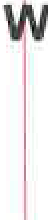 Next Meeting:Regular Meeting	July 27, 2022 @ 7:00pm at Wheatland County offices. (C. Gaudet to act asrecording secretary)AdjournmentResolution 22-06-24AdjournmentSCHINDEL MOVED to adjourn at 7:30pm.Carried.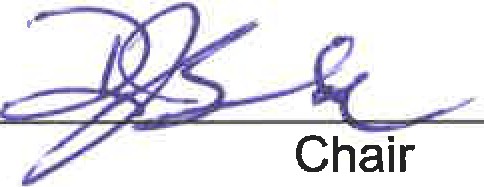 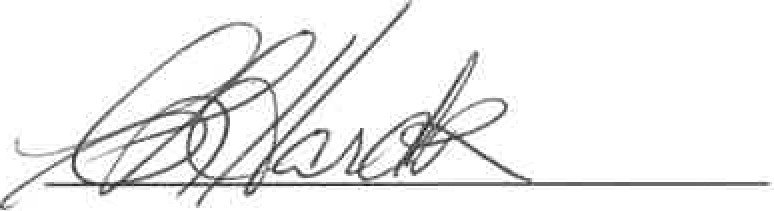 Recording Secretary